____________________________________ № ____________________________________Во исполнение положений Федерального закона от 29.12.2017 № 443-ФЗ «Об организации дорожного движения в Российской Федерации и о внесении изменений в отдельные законодательные акты Российской Федерации», протокола № 3 от 16.05.2019 заседания рабочей группы по содействию проведения мероприятий, направленных на приведение нормативных правовых актов администрации города Чебоксары в соответствие с законодательством Российской Федерации и Чувашской Республики, администрация города Чебоксары п о с т а н о в л я е т:1. Признать утратившими силу постановления администрации города Чебоксары от 24.02.2005 №57 «Об упорядочении мест временной парковки легкового автотранспорта», от 06.06.2005 № 166 «О внесении изменений в постановление главы администрации г. Чебоксары от 24.02.2005 № 57».2. Управлению информации, общественных связей и молодежной политики администрации города Чебоксары опубликовать настоящее постановление в средствах массовой информации.3. Настоящее постановление вступает в силу со дня его официального опубликования.4. Контроль за исполнением настоящего постановления возложить на заместителя главы администрации города – председателя Горкомимущества Васильева Ю.А.Глава администрации города Чебоксары				      А.О. ЛадыковЧăваш РеспубликиШупашкар хулаадминистрацийěЙЫШĂНУ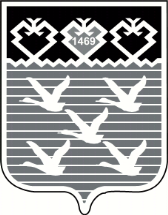 Чувашская РеспубликаАдминистрациягорода ЧебоксарыП О С Т А Н О В Л Е Н И ЕО признании утратившими силу постановлений администрации города Чебоксары от 24.02.2005 №57, от 06.06.2005 № 166